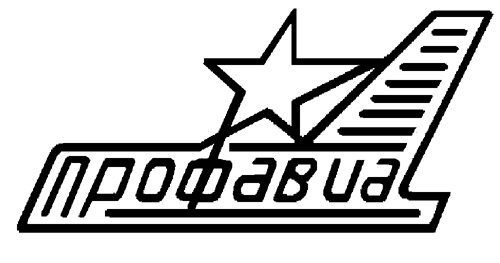 ЦЕНТРАЛЬНЫЙ КОМИТЕТ ПРОФСОЮЗАПРЕЗИДИУМПОСТАНОВЛЕНИЕОб итогах смотра-конкурсатерриториальных организаций Профсоюза и первичных профсоюзных организаций на лучшую правозащитную работу в ПРОФАВИА  Заслушав и обсудив информацию комиссии ЦК профсоюза по правозащитной работе об итогах смотра-конкурса территориальных организаций Профсоюза и первичных профсоюзных организаций на лучшую правозащитную работу в ПРОФАВИА по итогам работы 2014 года, президиум ЦК профсоюза п о с т а н о в л я е т:Информацию принять к сведению.Утвердить победителями смотра-конкурса территориальных организаций Профсоюза и первичных профсоюзных организаций на лучшую правозащитную работу в ПРОФАВИА по итогам работы 2014 года с вручением Диплома ЦК Профсоюза:Территориальные организации профсоюза:с численностью членов профсоюза от 10 000 до 18 500 человек:I степени - Нижегородскую областную организацию;II степени - Свердловскую областную организацию;III степени - Самарскую областную организациюс численностью свыше 18 500 членов профсоюзаI степени - Республиканскую организацию Башкортостана;II степени - Татарскую республиканскую организацию;III степени - Московскую городскую организацию.Первичные профсоюзные организациис численностью до 2 000 членов профсоюза:I степени - ППО ОАО Государственное машиностроительное конструкторское бюро «Радуга» им.А.Я.Березняка;II степени - ППО ЗАО «Алкоа Металлург Рус».с численностью от 2 000 до 4 000 членов профсоюза:I степени - ППО ОАО «Сарапульский электрогенераторный завод»;II степени - ППО ОАО «Машиностроительный завод им.М.И.Калинина, г.Екатеринбург».с численностью от 4 000 до 14 000 членов профсоюзаI степени - ППО ОАО «Уфимское моторостроительное производственное объединение»;II степени - ППО Верхнесалдинское металлургическое производственное объединение.Произвести награждение победителей смотра-конкурса территориальных организаций Профсоюза и первичных профсоюзных организаций на лучшую правозащитную работу в ПРОФАВИА по итогам работы 2014 года на заседании ЦК профсоюза в октябре 2015 года.  Председатель Профсоюза               				         Н.К. Соловьев 16 июня 2015 года                  г. Туапсе                 № 23- 5